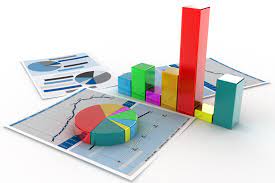 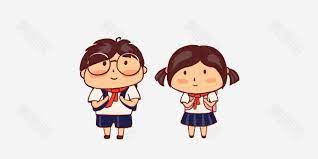 110年8月19日雲林縣政府教育處教師性別統計目錄前言	3現況概述	3教師數據統計與分析	3統計分析	4參考	7雲林縣政府教育處國中小教師人數性別統計前言經由分析本縣國中小教師男女比例以及其原因，探討現代教育職場上男女之比例。本處依據教育部統計資訊網，進行 98-108年教師數據統計。現況概述受少子女化衝擊，國中小學生人數持續下降，間接影響國中小專任教師 人數由 96 學年 15 萬 2,687 人縮減至 106 學年 14 萬 1,179 人，10 年來減 少 7.5 %，其中國小教師數減少 6,953 人(-6.9%)，國中教師數減少 4,555 人(-8.9%)；惟因推動「國民小學班級學生人數調降方案」、「國民中學階 段精緻國教發展方案」適當引導班級學生數下降，以及增加每班編制教 師員額與彈性調節員額控留等，致國小、國中教師數減幅分別明顯低於學生數之減少 34.6%及 31.5%。(參考教育部統計處)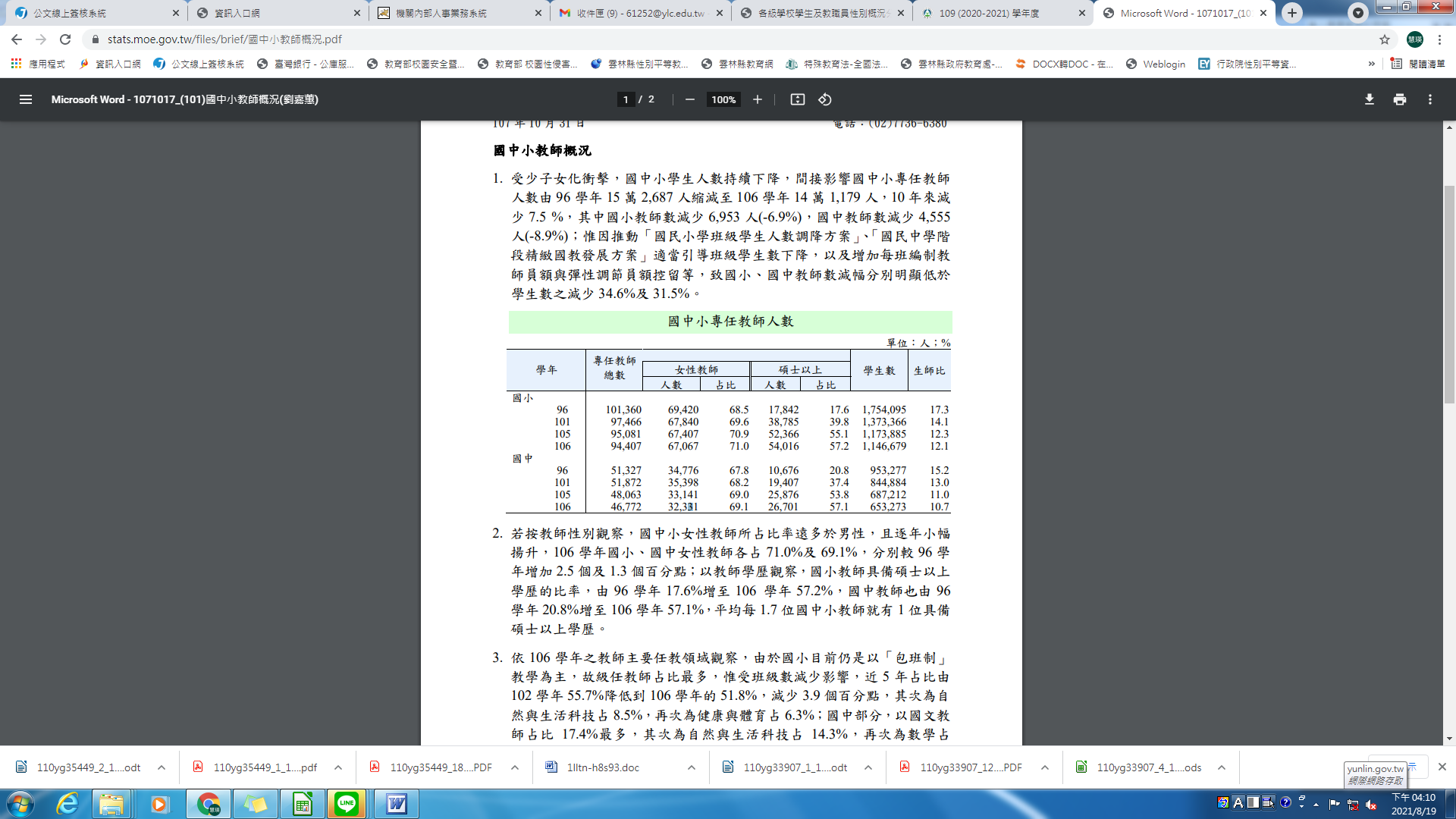 參考來源:教育部統計處國中小教師職員人數數據統計與分析本分析報告針對 109 年各級國中小學校國中小教師職員人數進行統計與分析，盼透過資料分析，找出職員人數減少問題與趨勢，提供教育行政單位與各級學校參考。統計分析教職員性別比例以108年統計:以本縣為基準，國小教師的總人數共計有3330人，其中女性為1162人，男性為2168人，比例約為35％與65％，男性人數高於女性。國中教師的總人數共計有1334人，男842人、女492人，比例63%及37%(如下表)，皆為男性高於女性。表圖ㄧ、108年國民中小學教師人數概況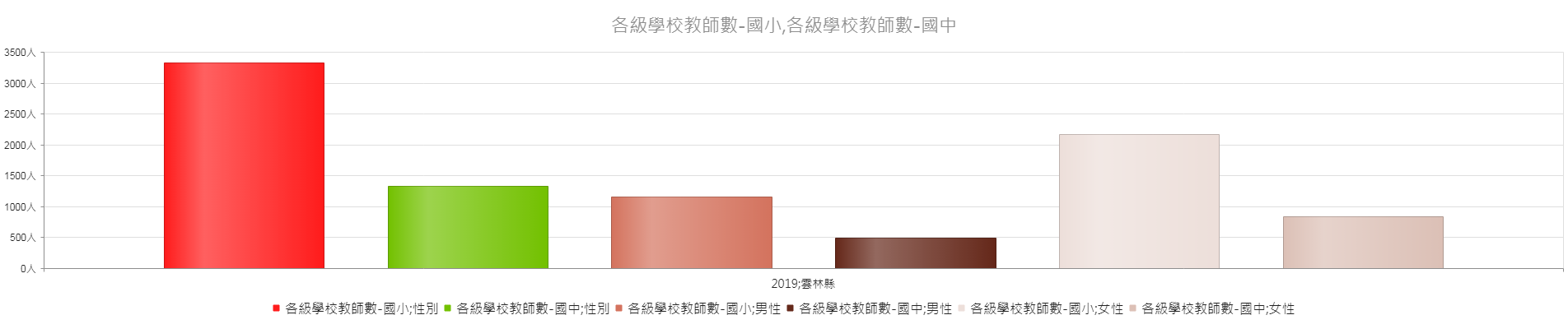 參考來源:統計處表圖二、98-108年國民小學男教師人數概況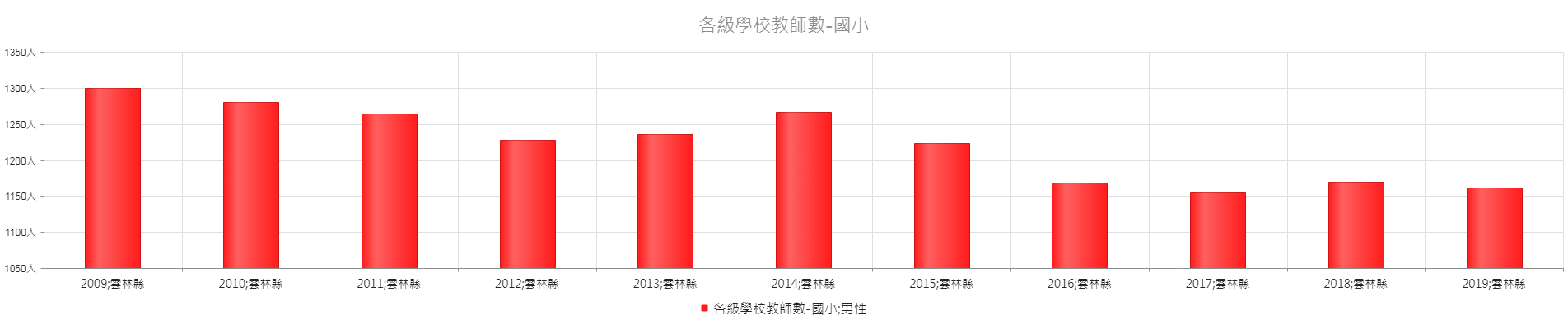 參考來源:統計處表圖三、98-108年國民小學女教師人數概況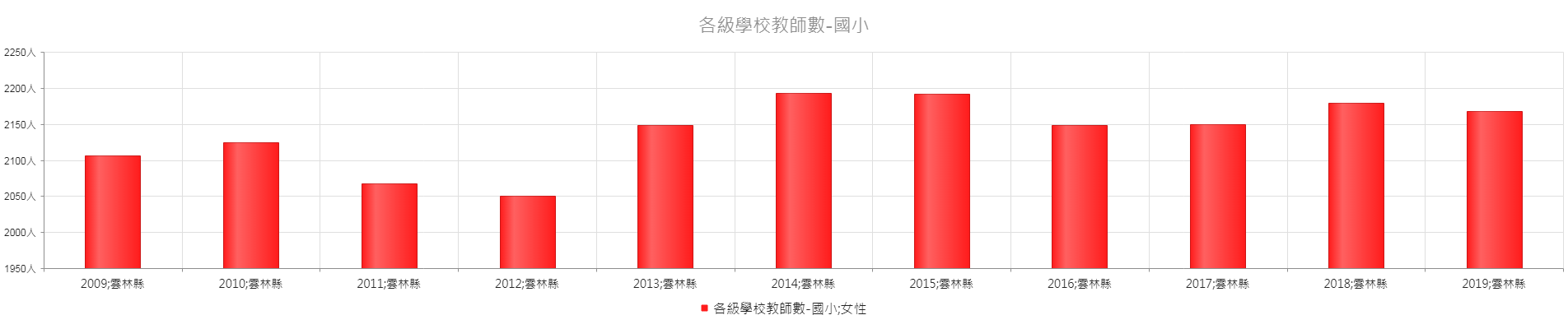 參考來源:統計處表圖四、98-108年國民中學女教師人數概況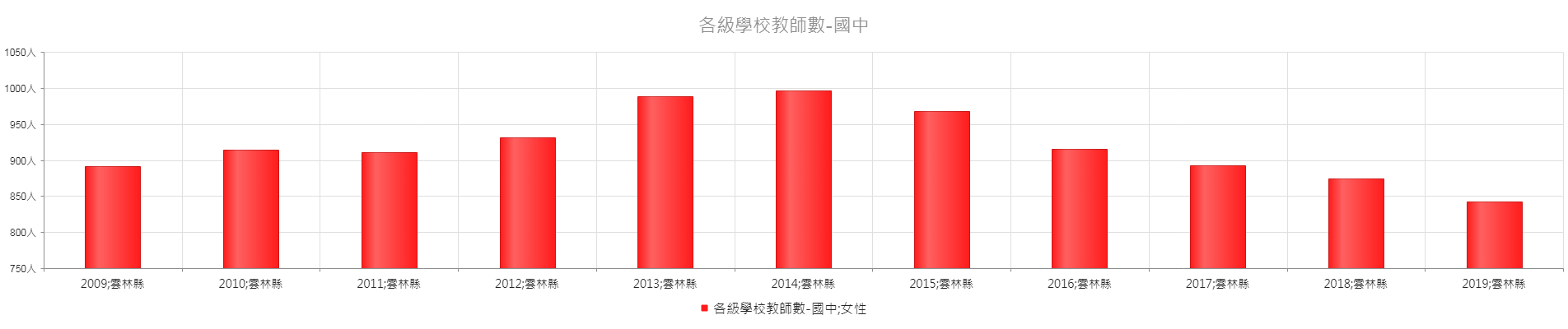 參考來源:統計處表圖五、98-108年國民中學男教師人數概況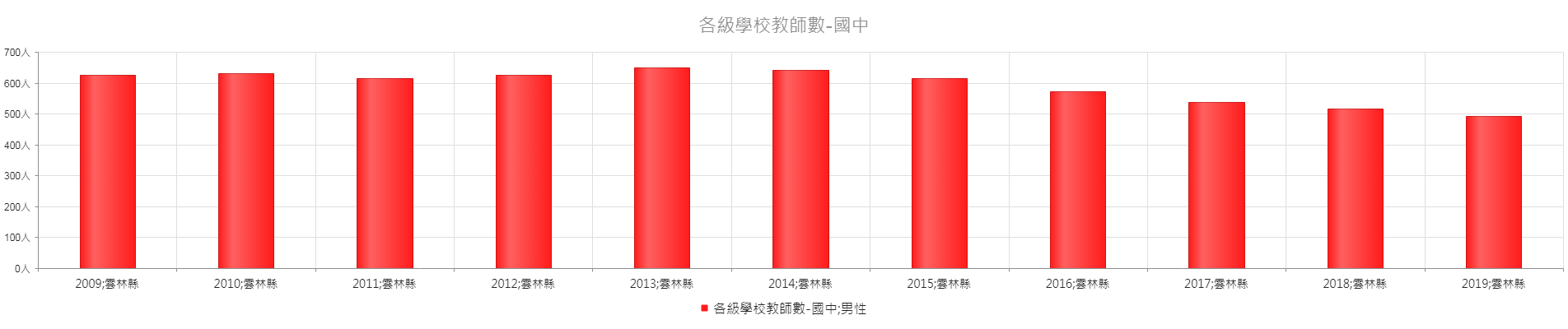 參考來源:統計處若按教師性別觀察，國小女性教師所占比率遠多於男性，且逐年小幅揚升，98年國小、國中女性教師各占 62.8%及 58.8%，分別較108 學年增加 2.3 個及 4.3 個百分點 表格一、98-108年國民中小學教師人數概況參考來源:統計處    在108年方面截至的統計，國中教師總數為1334人，其中女性842人，男性492人，比例分別為63.2％以及36.8％。現在看來國中小的教師性別比例是性別自然生態趨勢。因依教師法公開甄選不得限制進用性別，以公平公正方式甄選教師，且在學校理應以平等、尊重看待多元性別平等。本府將持續推動性別主流化，檢視並整合現有相關法令及行政措施，以縮短性別落差，讓不同性別的潛能有公平發揮機會，向性別平等之目標邁進。參考https://yunlin.dgbas.gov.tw/StatWebRWD/Page/Default.aspx年各級學校教師數-國小各級學校教師數-國小各級學校教師數-國小各級學校教師數-國中各級學校教師數-國中各級學校教師數-國中年總人數男性女性總人數男性女性983,4061,3002,1061,517625892993,4041,2802,1241,5466329141003,3331,2652,0681,5266159111013,2781,2282,0501,5566259311023,3841,2362,1481,6376499881033,4601,2672,1931,6386429961043,4151,2232,1921,5826149681053,3171,1692,1481,4885739151063,3051,1552,1501,4305378931073,3491,1702,1791,3905168741083,3301,1622,1681,334492842單位:人: